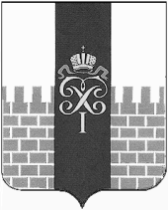 МЕСТНАЯ АДМИНИСТРАЦИЯМУНИЦИПАЛЬНОГО ОБРАЗОВАНИЯ ГОРОД ПЕТЕРГОФ____________________________________________________________________________ПОСТАНОВЛЕНИЕ/проект ___________                                                                                                  № ______О внесении изменений в постановление местной администрации муниципального образования город Петергоф от 03.08.2011 № 126 «Об утверждении Положения «О порядке организации работы по обеспечению доступа к информации о деятельности местной администрации  муниципального образования город Петергоф      	В соответствии с Федеральным законом от 09.02.2009 N 8-ФЗ «Об обеспечении доступа к информации о деятельности государственных органов и органов местного самоуправления», Уставом муниципального образования город Петергоф местная администрация муниципального образования город ПетергофПОСТАНОВЛЯЕТ:  	1. Утвердить Порядок обеспечения доступа к информации о деятельности местной администрации муниципального образования город Петергоф (Приложение №1).  	2. Перечень информации о деятельности органов местного самоуправления  муниципального образования город Петергоф (Приложение №2). 3. Установить, что:1) официальным сайтом муниципального образования город Петергоф в информационно-телекоммуникационной сети Интернет является сайт с доменным именем: mo-petergof.spb.ru (электронный адрес: https://www.mo-petergof.spb.ru).2) адресом электронной почты, по которому пользователем информацией может быть направлен запрос о предоставлении информации о деятельности местной администрации муниципального образования город Петергоф и получена запрашиваемая информация, является адрес: info@mo-petergof.spb.ru.3) официальной страницей муниципального образования город Петергоф в информационно-телекоммуникационной сети Интернет является информационная система «Вконтакте» по ссылке: https://vk.com/mopetergof. 4. Признать утратившими силу:постановление местной администрации муниципального образования  город Петергоф от 13.08.2011 № 127 «О внесении изменений в постановление местной администрации муниципального образования город Петергоф от 03.08.2011 № 126 «Об утверждении Положения «О порядке организации работы по обеспечению доступа к информации о деятельности местной администрации  муниципального образования город Петергоф»;постановление местной администрации муниципального образования  город Петергоф от 04.07.2017 № 81 «О внесении изменений в постановление местной администрации муниципального образования город Петергоф «Об утверждении Положения «О порядке организации работы по обеспечению доступа к информации о деятельности местной администрации муниципального образования город Петергоф» от 03.08.2011 № 126»;постановление местной администрации муниципального образования  город Петергоф от 30.03.2018 № 23 «О внесении изменений в постановление местной администрации муниципального образования город Петергоф от 04.07.2017 № 126 «Об утверждении Положения «О порядке организации работы по обеспечению доступа к информации о деятельности местной администрации  муниципального образования город Петергоф» от 03.08.2011 № 126».5. Контроль исполнения настоящего постановления возложить на заместителя главы местной администрации Туманову К.В.6. Настоящее постановление вступает в силу со дня опубликования.Глава местной администрациимуниципального образования город Петергоф                                                                                                      Т.С. ЕгороваПриложение №1к постановлению местной администрации муниципального образования  город Петергоф от « ____» _____2022  ______Порядок обеспечения доступа к информации о деятельности органа местного самоуправления  муниципального образования город Петергоф 1. Общие положения1.1. Настоящее Положение в соответствии с Федеральным законом от 09.02.2009 № 8-ФЗ «Об обеспечении доступа к информации о деятельности государственных органов и органов местного самоуправления» (далее – Федеральный закон № 8-ФЗ) к ведению органов местного самоуправления, определяет Порядок организации доступа к информации о деятельности органа местного самоуправления муниципального образования город Петергоф- местной администрации муниципального образования город Петергоф (далее-местная администрация).1.2. Информация о деятельности местной администрации предоставляется в формах, предусмотренных Федеральным законом № 8-ФЗ. Муниципальными правовыми актами местной администрации может быть установлена конкретная форма предоставления информации об отдельных видах деятельности местной администрации. В случае, если форма предоставления информации о деятельности  местной администрации не установлена, она может определяться запросом пользователя информацией. При невозможности предоставления указанной информации в запрашиваемой форме информация предоставляется в том виде, в каком она имеется в местной администрации.1.3. Организацию доступа к информации о деятельности местной администрации  осуществляют уполномоченные лица местной администрации в соответствии с их должностными обязанностями, определенными должностными инструкциями.1.4. При организации доступа к информации о деятельности местной администрации  уполномоченные лица местной администрации обязаны:1.4.1. Обеспечить соблюдение прав пользователей информацией, установленных порядка и сроков предоставления информации.1.4.2. Обеспечить достоверность предоставляемой информации.1.4.3. Соблюдать права граждан на неприкосновенность частной жизни, личную и семейную тайну, защиту их чести и деловой репутации, права организаций на защиту их деловой репутации.1.4.4. Изымать из предоставляемой информации сведения, относящиеся к информации ограниченного доступа.1.4.5. В случае предоставления информации, содержащей неточные сведения, безвозмездно по письменному заявлению пользователя информацией, которое должно быть мотивировано, устранить имеющиеся неточности.1.5. При организации доступа к информации о деятельности уполномоченные лица местной администрации имеют право:1.5.1. Уточнять содержание запроса в целях предоставления пользователю информацией необходимой информации.1.5.2. В ответе на запрос ограничиться указанием названия, даты выхода и номера средства массовой информации, в котором опубликована запрашиваемая информация, и (или) электронного адреса официального сайта, на котором размещена запрашиваемая информация.1.6. О месте, дате и времени ознакомления с информацией пользователь информацией уведомляется письменно на почтовый адрес, адрес электронной почты или номер факса, указанный в запросе для направления ответа на него.1.7. Прием, регистрация и передача исполнителям запросов, составленных в письменной форме и поступивших посредством официального сайта, осуществляются в порядке, установленном  местной администрации для приема, регистрации и передачи исполнителям входящей корреспонденции. Запросы, составленные в устной форме, регистрируются в порядке, установленном местной администрацией для регистрации обращений граждан, поступивших в ходе личного приема.Регистрация и рассмотрение запросов осуществляются в порядке и с соблюдением сроков, установленных Федеральным законом № 8-ФЗ.В соответствии со статьей 40 Закона Российской Федерации от 27.12.1991 № 2124-1 «О средствах массовой информации» информация по запросам средств массовой информации предоставляется в семидневный срок. Уведомление об отказе в предоставлении информации вручается представителю редакции в трехдневный срок со дня получения письменного запроса информации. Отсрочка в предоставлении запрашиваемой информации допустима, если требуемые сведения не могут быть представлены в семидневный срок. Уведомление об отсрочке вручается представителю редакции в трехдневный срок со дня получения письменного запроса информации.Запросы, составленные на иностранном языке, не рассматриваются.2. Организация доступа к информации о деятельности органов местного самоуправления, размещаемой на официальном сайте.2.1. Информация о деятельности местной администрации, предусмотренная настоящим Положением, размещается на официальном сайте муниципального образования город Петергоф (далее – сайт).2.2. На сайте могут размещаться интерактивные сервисы (обсуждения, опросы, формы для направления обращений граждан, информации и запросов, поисковые и другие сервисы), ссылки на иные сайты.2.3. На сайте запрещается размещение экстремистских материалов, сведений, составляющих государственную или иную охраняемую законом тайну, другой информации ограниченного доступа, предвыборной агитации и агитации по вопросам референдума, информации, нарушающей законодательство об интеллектуальной собственности и о персональных данных, вредоносных программ.2.4. Доступ к информации, размещаемой на сайте, предоставляется на бесплатной основе.2.5. Размещение, редактирование и удаление информации на сайте осуществляется уполномоченным лицом местной администрации.Другие должностные лица местной администрации предоставляют ему информацию для размещения на сайте исходя из их должностных обязанностей, установленных должностными инструкциями.2.6. Требования к технологическим, программным и лингвистическим средствам, необходимым для размещения информации в сети «Интернет» в форме открытых данных, а также для обеспечения ее использования", утверждены приказом Министерства связи и массовых коммуникаций РФ от 27 июня 2013 г. N 149 «Об утверждении Требований к технологическим, программным и лингвистическим средствам, необходимым для размещения информации государственными органами и органами местного самоуправления в сети «Интернет» в форме открытых данных, а также для обеспечения ее использования».Приложение №1к постановлению местной администрации муниципального образования город Петергоф от « ____» _____2022  ______Перечень информации о деятельности местной администрации муниципального образования город Петергоф № п/пНаименование информацииСроки обновления (периодичность размещения)1.Общая информация об местной администрации, в том числе:Общая информация об местной администрации, в том числе:1.1.- наименование и структура местной администрации, почтовый адрес, адрес электронной почты, номера телефонов справочных служб местной администрации;Поддерживается в актуальном состоянии. Изменения размещаются не позднее 15 дней с момента их внесения.1.2.сведения о полномочиях органа местного самоуправления муниципального образования город Петергоф, задачах и функциях структурных подразделений, а также перечень законов и иных нормативных правовых актов, определяющих эти полномочия, задачи и функции;Поддерживается в актуальном состоянии. Изменения размещаются не позднее 15 дней с момента их внесения.1.3.перечень подведомственных организаций, сведения об их задачах и функциях, а также почтовые адреса, адреса электронной почты (при наличии), номера телефонов справочных служб подведомственных организаций, информацию об официальных сайтах и официальных страницах подведомственных организаций (при наличии) с электронными адресами официальных сайтов и указателями данных страниц в сети «Интернет»;Поддерживается в актуальном состоянии. Изменения размещаются не позднее 15 дней с момента их внесения.1.4.перечни информационных систем, банков данных, реестров, регистров, находящихся в ведении органа местного самоуправления муниципального образования город Петергоф, подведомственных организаций;Поддерживается в актуальном состоянии. Изменения размещаются не позднее 15 дней с момента их внесения.1.5.сведения о средствах массовой информации, учрежденных органом местного самоуправления муниципального образования город Петергоф;Поддерживается в актуальном состоянии. Изменения размещаются не позднее 15 дней с момента их внесения.1.6.об официальных страницах органа местного самоуправления муниципального образования город Петергоф с указателями данных страниц в сети «ИнтернетПоддерживается в актуальном состоянии. Изменения размещаются не позднее 15 дней с момента их внесения.1.7.информацию о проводимых органом местного самоуправления муниципального образования город Петергоф или подведомственными организациями опросах и иных мероприятиях, связанных с выявлением мнения граждан (физических лиц), материалы по вопросам, которые выносятся органом местного самоуправления на публичное слушание и (или) общественное обсуждение, и результаты публичных слушаний или общественных обсуждений, а также информацию о способах направления гражданами (физическими лицами) своих предложений в электронной форме;Поддерживается в актуальном состоянии. Изменения размещаются не позднее 15 дней с момента их внесения.1.8.информацию о проводимых органом местного самоуправления публичных слушаниях и общественных обсуждениях с использованием Единого портала.Поддерживается в актуальном состоянии. Изменения размещаются не позднее 15 дней с момента их внесения.2.Информация о нормотворческой деятельности местной администрации, в том числе:Информация о нормотворческой деятельности местной администрации, в том числе:2.1. муниципальные нормативные правовые акты, включая сведения о внесении в них изменений, признании их утратившими силу, признании их судом недействующими, а также сведения о государственной регистрации нормативных правовых актов, муниципальных правовых актов в случаях, установленных законодательством Российской Федерации.поддерживается в актуальном состоянии. Размещаются в течение 10 дней с момента принятия (изменения).2.2.тексты проектов муниципальных нормативных правовых актов, внесенных в представительный орган муниципального образования город Петергоф.в течение 3 дней с момента внесения.2.3.информация о закупках товаров, работ, услуг для обеспечения муниципальных нужд в соответствии с законодательством Российской Федерации о контрактной системе в сфере закупок товаров, работ, услуг для обеспечения государственных и муниципальных нуждподдерживается в актуальном состоянии.2.4.сведения об административных регламентах и стандартах муниципальных услуг.поддерживается в актуальном состоянии. изменения размещаются не позднее 10 дней с момента их внесения.2.5.установленные формы обращений, заявлений и иных документов, принимаемых администрацией к рассмотрению в соответствии с законами и иными нормативными правовыми актами, муниципальными правовыми актами.поддерживается в актуальном состоянии. изменения размещаются не позднее 10 дней с момента их внесения.2.6.информация о порядке обжалования нормативных правовых актов и иных решений, принятых органами местного самоуправления.Поддерживается в актуальном состоянии.3.информация об участии местной администрации в целевых и иных программах, международном сотрудничестве, а также о мероприятиях, проводимых органом местного самоуправления муниципального образования, в том числе сведения об официальных визитах и о рабочих поездках руководителей органа местного самоуправления  муниципального образования город Петергоф.Поддерживается в актуальном состоянии. Изменения размещаются не позднее 10 дней с момента их внесения.4.информацию, подлежащую доведению местной администрацией до сведения граждан и организаций в соответствии с федеральными законами, законами субъектов Российской Федерации;Поддерживается в актуальном состоянии5.информация о результатах проверок, проведенных местной администрацией, подведомственными ей организациями в пределах их полномочий, а также о результатах проверок, проведенных в местной администрации и подведомственных ей организациях.В течение 10 дней с момента окончания проверки6.тексты и (или) видеозаписи официальных выступлений и заявлений руководителей и заместителей руководителей местной администрации;В течение 10 дней с момента выступления7.Статистическая информация о деятельности местной  администрации, в том числе:Статистическая информация о деятельности местной  администрации, в том числе:7.1.- статистические данные и показатели, характеризующие состояние и динамику развития экономической, социальной сфер жизнедеятельности;- сведения об использовании местной администрацией и подведомственными ей организациями выделяемых бюджетных средств;- Поддерживается в актуальном состоянии. Изменения и дополнения размещаются не позднее 10 дней с момента их внесения7.2.сведения о предоставленных организациям и индивидуальным предпринимателям льготах, отсрочках, рассрочках, о списании задолженности по платежам в бюджеты бюджетной системы Российской Федерации.Поддерживается в актуальном состоянии. Изменения и дополнения размещаются не позднее 10 дней с момента их внесения8.Информация о кадровом обеспечении местной администрации, в том числе:Информация о кадровом обеспечении местной администрации, в том числе:8.1.порядок поступления граждан на муниципальную службу;Поддерживается в актуальном состоянии. Изменения и дополнения размещаются не позднее 5 дней с момента их внесения.8.2.сведения о вакантных должностях муниципальной службы, имеющихся в администрации;Поддерживается в актуальном состоянии. Изменения и дополнения размещаются не позднее 5 дней с момента их внесения.8.3.квалификационные требования к кандидатам на замещение вакантных должностей муниципальной службы;Поддерживается в актуальном состоянии. Изменения и дополнения размещаются не позднее 5 дней с момента их внесения.8.4.условия и результаты конкурсов на замещение вакантных должностей муниципальной службы;Поддерживается в актуальном состоянии. Изменения и дополнения размещаются не позднее 5 дней с момента их внесения.8.5.номера телефонов, по которым можно получить информацию по вопросу замещения вакантных должностей в администрацииПоддерживается в актуальном состоянии. Изменения и дополнения размещаются не позднее 5 дней с момента их внесения.9.Информация о работе местной администрации с обращениями граждан (физических лиц), организаций (юридических лиц), общественных объединений, государственных органов, органов местного самоуправления, в том числе:Информация о работе местной администрации с обращениями граждан (физических лиц), организаций (юридических лиц), общественных объединений, государственных органов, органов местного самоуправления, в том числе:9.1.-порядок и время приема граждан (физических лиц), в том числе представителей организаций (юридических лиц), общественных объединений, государственных органов, органов местного самоуправления, порядок рассмотрения их обращений с указанием актов, регулирующих эту деятельность;Поддерживается в актуальном состоянии9.2.- фамилия, имя и отчество должностных лиц местной администрации, к полномочиям которых отнесеныПоддерживается в актуальном состоянииорганизация приема граждан (физических лиц), в том числе представителей организаций (юридических лиц), общественных объединений, государственных органов, органов местного самоуправления, а также номер телефона, по которому можно получить информацию справочного характера;Поддерживается в актуальном состоянии9.3.обзоры обращений лиц, указанных в подпункте 9.1. настоящего пункта, а также обобщенную информацию о результатах рассмотрения этих обращений и принятых мерах.Поддерживается в актуальном состоянии10.Иная информация, подлежащая доведению до сведения граждан и организаций в соответствии с федеральными законами, законами Санкт-ПетербургаПоддерживается в актуальном состоянии11.Информация, размещаемая местной администрацией и подведомственными организациями на официальных страницах, содержит:Информация, размещаемая местной администрацией и подведомственными организациями на официальных страницах, содержит:11.1.информацию об местной администрации или подведомственной организации и их деятельности, в том числе наименование местной администрации или подведомственной организации, почтовый адрес, адрес электронной почты, номера телефонов справочных служб, информацию об официальном сайте официальном сайте местной администрации или официальном сайте подведомственной организации (при наличии).Поддерживается в актуальном состоянии. Изменения размещаются не позднее 15 дней с момента их внесения.11.2.иную информацию, в том числе о деятельности местной администрации и подведомственных организаций с учетом требований настоящего Федерального закона.